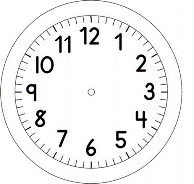 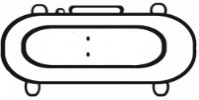 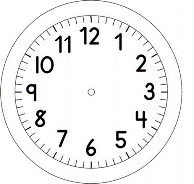 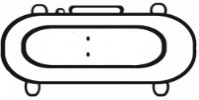 CIÊNCIASDISSOLVE OU NÃO DISSOLVE?NA AULA PASSADA, OBSERVAMOS O QUE ACONTECE COM O AÇÚCAR, COM A FARINHA E COM A AREIA, QUANDO MISTURAMOS COM ÁGUA.AGORA, VOCÊ ESCOLHERÁ ALGUNS MATERIAIS SÓLIDOS COMO POR EXEMPLO: CAFÉ, TERRA E FUBÁ, QUE POSSUI EM SUA CASA E REALIZARÁ A MESMA EXPERIÊNCIA.SIGA O PASSO-A-PASSO:1º ANOTE NA TABELA OS MATERIAIS QUE VOCÊ UTILIZARÁ PARA FAZER A EXPERIÊNCIA.2º ESCREVA ANTES DE REALIZAR A EXPERIÊNCIA, O QUE VOCÊ ACHA QUE ACONTECERÁ COM CADA MATERIAL, QUANDO FOR MISTURADO COM ÁGUA.3º REALIZE A EXPERIÊNCIA E ANOTE O QUE VOCÊ OBSERVOU.VAMOS A EXPERIÊNCIA!COLOQUE CADA MATERIAL EM UM COPO COM ÁGUA, MISTURE E DESENHE NO QUADRO ABAIXO O QUE ACONTECEU.MATERIAIS:O QUE PENSO QUE ACONTECERÁ.MATERIALO QUE OBSERVO QUE ACONTECE.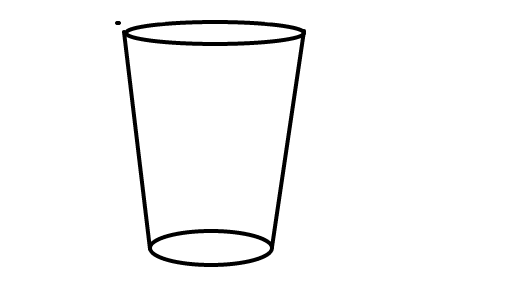 